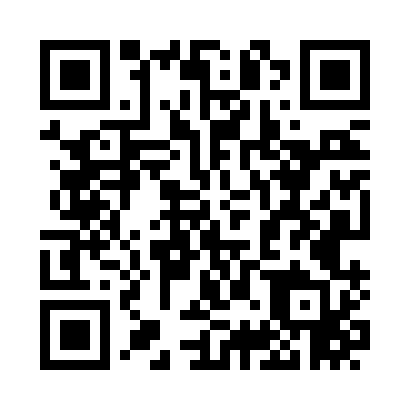 Prayer times for West Decatur, Alabama, USAMon 1 Jul 2024 - Wed 31 Jul 2024High Latitude Method: Angle Based RulePrayer Calculation Method: Islamic Society of North AmericaAsar Calculation Method: ShafiPrayer times provided by https://www.salahtimes.comDateDayFajrSunriseDhuhrAsrMaghribIsha1Mon4:145:3912:524:398:059:302Tue4:155:4012:524:398:059:293Wed4:155:4012:524:398:059:294Thu4:165:4012:534:398:049:295Fri4:175:4112:534:398:049:296Sat4:175:4112:534:398:049:287Sun4:185:4212:534:408:049:288Mon4:195:4312:534:408:049:279Tue4:195:4312:534:408:039:2710Wed4:205:4412:534:408:039:2611Thu4:215:4412:544:408:039:2612Fri4:225:4512:544:408:029:2513Sat4:235:4612:544:408:029:2514Sun4:235:4612:544:408:029:2415Mon4:245:4712:544:408:019:2316Tue4:255:4712:544:408:019:2317Wed4:265:4812:544:408:009:2218Thu4:275:4912:544:408:009:2119Fri4:285:4912:544:407:599:2120Sat4:295:5012:544:407:589:2021Sun4:305:5112:544:407:589:1922Mon4:315:5112:544:407:579:1823Tue4:315:5212:554:407:579:1724Wed4:325:5312:554:407:569:1625Thu4:335:5412:554:407:559:1526Fri4:345:5412:554:407:549:1427Sat4:355:5512:554:407:549:1328Sun4:365:5612:544:407:539:1229Mon4:375:5612:544:407:529:1130Tue4:385:5712:544:407:519:1031Wed4:395:5812:544:397:509:09